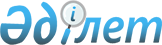 О внесении изменений в решение районного Маслихата от 22 декабря 2009 года N 19/192 "О районном бюджете на 2010-2012 годы"
					
			Утративший силу
			
			
		
					Решение XXIII сессии Каркаралинского районного маслихата Карагандинской области от 29 июля 2010 года N 23/242. Зарегистрировано Управлением юстиции Каркаралинского района Карагандинской области 9 августа 2010 года N 8-13-86. Утратило силу - письмом аппарата Каркаралинского районного маслихата Карагандинской области от 6 апреля 2011 года N 30      Сноска. Утратило силу - письмом аппарата Каркаралинского районного маслихата Карагандинской области от 06.04.2011 N 30.

      В соответствии с Бюджетным кодексом Республики Казахстан от 4 декабря 2008 года, Законом Республики Казахстан от 23 января 2001 года "О местном государственном управлении и самоуправлении в Республике Казахстан" районный Маслихат РЕШИЛ:



      1. Внести в решение Каркаралинского районного Маслихата от 22 декабря 2009 года N 19/192 "О районном бюджете на 2010-2012 годы" (зарегистрировано в Реестре государственной регистрации нормативных правовых актов за N 8-13-72, опубликовано в газете "Қарқаралы" от 26 декабря 2009 года N 101-104 (10849), в которое внесены изменения и дополнения решением Каркаралинского районного Маслихата от 23 февраля 2010 года N 21/218 "О внесении изменений в решение сессии районного Маслихата от 22 декабря 2009 года N 19/192 "О районном бюджете на 2010-2012 годы" (зарегистрировано в Реестре государственной регистрации нормативных правовых актов за N 8-13-79, опубликовано в газете "Қарқаралы" от 13 марта 2010 года N 21-22 (10869), решением Каркаралинского районного Маслихата от 15 апреля 2010 года N 22/228 "О внесении изменений и дополнений в решение районного Маслихата от 22 декабря 2009 года N 19/192 "О районном бюджете на 2010-2012 годы" (зарегистрировано в Реестре государственной регистрации нормативных правовых актов за N 8-13-80, опубликовано в газете "Қарқаралы" от 1 мая 2010 года N 35-36 (10885), следующие изменения:



      1) в пункте 1:

      в подпункте 1):

      цифры "3515968" заменить цифрами "3530968";

      цифры "307061" заменить цифрами "317625";

      цифры "2755" заменить цифрами "2827";

      цифры "1478" заменить цифрами "5842";

      в подпункте 2):

      цифры "3579406" заменить цифрами "3594406";



      2) в пункте 23:

      в абзаце шестом цифры "2575" заменить цифрами "3075";

      в абзаце восьмом цифры "10640" заменить цифрами "10140";



      3) приложения 1, 4, 6 к указанному решению изложить в новой редакции согласно приложениям 1, 2, 3 к настоящему решению.



      2. Настоящее решение вводится в действие с 1 января 2010 года.      Председатель 23 сессии                     К. Габдуллин      Секретарь районного Маслихата              О. Жукубаев

Приложение 1

к решению Каркаралинского

районного Маслихата

от 29 июля 2010 года N 23/242Приложение 1

к решению Каркаралинского

районного Маслихата

от 22 декабря 2009 года N 19/192

Районный бюджет на 2010 год

Приложение 2

к решению Каркаралинского

районного Маслихата

от 29 июля 2010 года N 23/242Приложение 4

к решению Каркаралинского

районного Маслихата

от 22 декабря 2009 года N 19/192

Целевые трансферты и бюджетные кредиты на 2010 год

Приложение N 3

к решению Каркаралинского

районного Маслихата

от 29 июля 2010 года N 23/242Приложение 6

к решению Каркаралинского

районного Маслихата

от 22 декабря 2009 года N 19/192

Бюджетные программы города, поселка, сельских (аульных) округов на 2010 год      продолжение таблицы      продолжение таблицы      продолжение таблицы      продолжение таблицы      продолжение таблицы      продолжение таблицы      продолжение таблицы      продолжение таблицы
					© 2012. РГП на ПХВ «Институт законодательства и правовой информации Республики Казахстан» Министерства юстиции Республики Казахстан
				КатегорияКатегорияКатегорияКатегорияСумма (тыс. тенге)КлассКлассКлассСумма (тыс. тенге)ПодклассПодклассСумма (тыс. тенге)НаименованиеСумма (тыс. тенге)12345Доходы35309681Налоговые поступления31762501Подоходный налог998002Индивидуальный подоходный налог9980003Социальный налог1055241Социальный налог10552404Hалоги на собственность787781Hалоги на имущество542593Земельный налог49504Hалог на транспортные средства150695Единый земельный налог450005Внутренние налоги на товары, работы и услуги309272Акцизы13943Поступления за использование природных и других ресурсов275974Сборы за ведение предпринимательской и профессиональной деятельности193608Обязательные платежи, взимаемые за совершение юридически значимых действий и (или) выдачу документов уполномоченными на то государственными органами или должностными лицами25961Государственная пошлина25962Неналоговые поступления282701Доходы от государственной собственности21045Доходы от аренды имущества, находящегося в государственной собственности210406Прочие неналоговые поступления7231Прочие неналоговые поступления7233Поступления от продажи основного капитала584201Продажа государственного имущества, закрепленного за государственными учреждениями84203Продажа земли и нематериальных активов50001Продажа земли50004Поступления трансфертов320467402Трансферты из вышестоящих органов государственного управления32046742Трансферты из областного бюджета3204674Функциональная группаФункциональная группаФункциональная группаФункциональная группаФункциональная группаСумма (тыс. тенге)Функциональная подгруппаФункциональная подгруппаФункциональная подгруппаФункциональная подгруппаСумма (тыс. тенге)Администратор бюджетных программАдминистратор бюджетных программАдминистратор бюджетных программСумма (тыс. тенге)ПрограммаПрограммаСумма (тыс. тенге)НаименованиеСумма (тыс. тенге)123456II. Расходы359440601Государственные услуги общего характера3357951Представительные, исполнительные и другие органы, выполняющие общие функции государственного управления303243112Аппарат маслихата района (города областного значения)13800001Услуги по обеспечению деятельности маслихата района (города областного значения)13800122Аппарат акима района (города областного значения)69461001Услуги по обеспечению деятельности акима района (города областного значения)69461123Аппарат акима района в городе, города районного значения, поселка, аула (села), аульного (сельского) округа219982001Услуги по обеспечению деятельности акима района в городе, города районного значения, поселка, аула (села), аульного (сельского) округа219862023Материально-техническое оснащениегосударственных органов1202Финансовая деятельность17057452Отдел финансов района (города областного значения)17057001Услуги по реализации государственной политики в области исполнения бюджета района (города областного значения) и управления коммунальной собственностью района (города областного значения)14857003Проведение оценки имущества в целях налогообложения292011Учет, хранение, оценка и реализация имущества, поступившего в коммунальную собственность19085Планирование и статистическая деятельность15495453Отдел экономики и бюджетного планирования района (города областного значения)15495001Услуги по реализации государственной политики в области формирования и развития экономической политики, системы государственного планирования и управления района (города областного значения)1549502Оборона39621Военные нужды3962122Аппарат акима района (города областного значения)3962005Мероприятия в рамках исполнения всеобщей воинской обязанности396204Образование16966081Дошкольное воспитание и обучение60141471Отдел образования, физической культуры и спорта района (города областного значения)60141003Обеспечение деятельности организаций дошкольного воспитания и обучения601412Начальное, основное среднее и общее среднее образование1576734123Аппарат акима района в городе, города районного значения, поселка, аула (села), аульного (сельского) округа1155005Организация бесплатного подвоза учащихся до школы и обратно в аульной (сельской) местности1155471Отдел образования, физической культуры и спорта района (города областного значения)1575579004Общеобразовательное обучение1523979005Дополнительное образование для детей516009Прочие услуги в области образования59733471Отдел образования, физической культуры и спорта района (города областного значения)59733009Приобретение и доставка учебников, учебно-методических комплексов для государственных учреждений образования района (города областного значения)15534010Проведение школьных олимпиад, внешкольных мероприятий и конкурсов районного (городского) масштаба231016Капитальный, текущий ремонт объектов образования в рамках реализации стратегии региональной занятости и переподготовки кадров4396806Социальная помощь и социальное обеспечение1908922Социальная помощь164398451Отдел занятости и социальных программ района (города областного значения)164398002Программа занятости23183005Государственная адресная социальная помощь37782006Жилищная помощь2500007Социальная помощь отдельным категориям нуждающихся граждан по решениям местных представительных органов19859010Материальное обеспечение детей-инвалидов, воспитывающихся и обучающихся на дому624014Оказание социальной помощи нуждающимся гражданам на дому25247016Государственные пособия на детей до 18 лет32217017Обеспечение нуждающихся инвалидов обязательными гигиеническими средствами и предоставление услуг специалистами жестового языка, индивидуальными помощниками в соответствии с индивидуальной программой реабилитации инвалида15638019Обеспечение проезда участникам и инвалидам Великой Отечественной войны по странам Содружества Независимых Государств, по территории Республики Казахстан, а также оплаты им и сопровождающим их лицам расходов на питание, проживание, проезд для участия в праздничных мероприятиях в городах Москва, Астана к 65-летию Победы в Великой Отечественной войне181020Выплата единовременной материальной помощи участникам и инвалидам Великой Отечественной войны, а также лицам, приравненным к ним, военнослужащим, в том числе уволенным в запас (отставку), проходившим военную службу в период с 22 июня 1941 года по 3 сентября 1945 года в воинских частях, учреждениях, в военно-учебных заведениях, не входивших в состав действующей армии, награжденным медалью "За победу над Германией в Великой Отечественной войне 1941-1945 гг." или медалью "За победу над Японией", проработавшим (прослужившим) не менее шести месяцев в тылу в годы Великой Отечественной войны к 65-летию Победы в Великой Отечественной войне71679Прочие услуги в области социальной помощи и социального обеспечения26494451Отдел занятости и социальных программ района (города областного значения)26494001Услуги по реализации государственной политики на местном уровне в области обеспечения занятости и реализации социальных программ для населения25484011Оплата услуг по зачислению, выплате и доставке пособий и других социальных выплат101007Жилищно-коммунальное хозяйство1525621Жилищное хозяйство17700472Отдел строительства, архитектуры и градостроительства района (города областного значения)17700004Развитие и обустройство инженерно-коммуникационной инфраструктуры177002Коммунальное хозяйство121709123Аппарат акима района в городе, города районного значения, поселка, аула (села), аульного (сельского) округа5956014Организация водоснабжения населенных пунктов5956458Отдел жилищно-коммунального хозяйства, пассажирского транспорта и автомобильных дорог района (города областного значения)47838030Ремонт инженерно-коммуникационной инфраструктуры и благоустройство населенных пунктов в рамках реализации cтратегии региональной занятости и переподготовки кадров47838472Отдел строительства, архитектуры и градостроительства района (города областного значения)67915006Развитие системы водоснабжения679153Благоустройство населенных пунктов13153123Аппарат акима района в городе, города районного значения, поселка, аула (села), аульного (сельского) округа13153008Освещение улиц населенных пунктов5220009Обеспечение санитарии населенных пунктов4540010Содержание мест захоронений и погребение безродных1293011Благоустройство и озеленение населенных пунктов210008Культура, спорт, туризм и информационное пространство1553061Деятельность в области культуры71509455Отдел культуры и развития языков района (города областного значения)71509003Поддержка культурно-досуговой работы715092Спорт3284471Отдел образования, физической культуры и спорта района (города областного значения)3284014Проведение спортивных соревнований на районном (города областного значения) уровне1227015Подготовка и участие членов сборных команд района (города областного значения) по различным видам спорта на областных спортивных соревнованиях20573Информационное пространство69168455Отдел культуры и развития языков района (города областного значения)60395006Функционирование районных (городских) библиотек60395456Отдел внутренней политики района (города областного значения)8773002Услуги по проведению государственной информационной политики через газеты и журналы87739Прочие услуги по организации культуры, спорта, туризма и информационного пространства11345455Отдел культуры и развития языков района (города областного значения)6665001Услуги по реализации государственной политики на местном уровне в области развития языков и культуры6665456Отдел внутренней политики района (города областного значения)4680001Услуги по реализации государственной политики на местном уровне в области информации, укрепления государственности и формирования социального оптимизма граждан4280003Реализация региональных программ в сфере молодежной политики40009Топливно-энергетический комплекс и недропользование427169Прочие услуги в области топливно-энергетического комплекса и недропользования42716472Отдел строительства, архитектуры и градостроительства района (города областного значения)42716009Развитие теплоэнергетической системы4271610Сельское, водное, лесное, рыбное хозяйство, особо охраняемые природные территории, охрана окружающей среды и животного мира, земельные отношения8727971Сельское хозяйство18926453Отдел экономики и бюджетного планирования района (города областного значения)2919099Реализация мер социальной поддержки специалистов социальной сферы сельских населенных пунктов за счет целевых трансфертов из республиканского бюджета2919474Отдел сельского хозяйства и ветеринарии района (города областного значения)16007001Услуги по реализации государственной политики на местном уровне в сфере сельского хозяйства и ветеринарии11941004Материально-техническое оснащение государственных органов3956007Организация отлова и уничтожения бродячих собак и кошек1102Водное хозяйство756749472Отдел строительства, архитектуры и градостроительства района (города областного значения)756749012Развитие системы водоснабжения7567496Земельные отношения5395463Отдел земельных отношений района (города областного значения)5395001Услуги по реализации государственной политики в области регулирования земельных отношений на территории района (города областного значения)53959Прочие услуги в области сельского, водного, лесного, рыбного хозяйства, охраны окружающей среды и земельных отношений91727123Аппарат акима района в городе, города районного значения, поселка, аула (села), аульного (сельского) округа15700019Финансирование социальных проектов в поселках, аулах (селах), аульных (сельских) округах в рамках реализации стратегии региональной занятости и переподготовки кадров15700455Отдел культуры и развития языков района (города областного значения)30300008Финансирование социальных проектов в поселках, аулах (селах), аульных (сельских) округах в рамках реализации стратегии региональной занятости и переподготовки кадров30300474Отдел сельского хозяйства и ветеринарии района (города областного значения)45727013Проведение противоэпизоотических мероприятий4572711Промышленность, архитектурная, градостроительная и строительная деятельность104142Архитектурная, градостроительная и строительная деятельность10414472Отдел строительства, архитектуры и градостроительства района (города областного значения)10414001Услуги по реализации государственной политики в области строительства, архитектуры и градостроительства на местном уровне1041412Транспорт и коммуникации367551Автомобильный транспорт36755123Аппарат акима района в городе, города районного значения, поселка, аула (села), аульного (сельского) округа11308013Обеспечение функционирования автомобильных дорог в городах районного значения, поселках, аулах (селах), аульных (сельских) округах11308458Отдел жилищно-коммунального хозяйства, пассажирского транспорта и автомобильных дорог района (города областного значения)25447023Обеспечение функционирования автомобильных дорог2544713Прочие234933Поддержка предпринимательской деятельности и защита конкуренции5108469Отдел предпринимательства района (города областного значения)5108001Услуги по реализации государственной политики на местном уровне в области развития предпринимательства и промышленности4948003Поддержка предпринимательской деятельности1609Прочие18385452Отдел финансов района (города областного значения)5500012Резерв местного исполнительного органа района (города областного значения)5500458Отдел жилищно-коммунального хозяйства, пассажирского транспорта и автомобильных дорог района (города областного значения)5038001Услуги по реализации государственной политики на местном уровне в области жилищно-коммунального хозяйства, пассажирского транспорта и автомобильных дорог5038471Отдел образования, физической культуры и спорта района (города областного значения)7847001Услуги по обеспечению деятельности отдела образования, физической культуры и спорта784715Трансферты731061Трансферты73106452Отдел финансов района (города областного значения)73106006Возврат неиспользованных (недоиспользованных) целевых трансфертов99020Целевые текущие трансферты в вышестоящие бюджеты в связи с изменением фонда оплаты труда в бюджетной сфере73007III. Чистое бюджетное кредитование4451Бюджетные кредиты445110Сельское, водное, лесное, рыбное хозяйство, особо охраняемые природные территории, охрана окружающей среды и животного мира, земельные отношения44511Сельское хозяйство4451453Отдел экономики и бюджетного планирования района (города областного значения)4451006Бюджетные кредиты для реализации мер социальной поддержки специалистов социальной сферы сельских населенных пунктов4451Погашение бюджетных кредитов0IV. Сальдо по операциям с финансовыми активами0Приобретение финансовых активов0Поступление от продажи финансовых активов государства0V. Дефицит бюджета (профицит)-67889VI. Финансирование дефицита бюджета (использование профицита)678897Поступление займов445101Внутренние государственные займы44512Договоры займа445103Займы, получаемые местным исполнительным органом района (города областного значения)4451Погашение займов0Используемые остатки бюджетных средств63438НаименованиеСумма (тыс. тенге)12Всего1086347в том числе:Целевые текущие трансферты265801Целевые трансферты на развитие816095Бюджетные кредиты4451в том числе:Целевые текущие трансферты265801в том числе:Аппарат акима района в городе, города районного значения, поселка, аула (села), аульного (сельского) округа18297На содержание подразделений местных исполнительных органов в области ветеринарии18297Отдел экономики и бюджетного планирования района (города областного значения)2919На реализацию мер социальной поддержки специалистов социальной сферы сельских населенных пунктов2919Отдел образования, физической культуры и спорта района (города областного значения)79300На создание лингафонных и мультимедийных кабинетов в государственных учреждениях начального, основного среднего и общего среднего образования16623На оснащение учебным оборудованием кабинетов физики, химии и биологии в государственных учреждениях начального, основного среднего и общего среднего образования12291На обеспечение учебными материалами дошкольных организаций образования, организаций среднего образования по предмету "Самопознание"5034Капитальный и текущий ремонт объектов образования в рамках реализации стратегии региональной занятости и переподготовки кадров28968На развитие массового спорта (установка хоккейного корта)6769На реализацию гос. образовательного заказа в дошкольных организациях образования (открытие 7 миницентров)9615Отдел занятости и социальных программ района (города областного значения)43833На обеспечение проезда участникам и инвалидам Великой Отечественной войны к 65-летию Победы в Великой Отечественной войне181На выплату единовременной материальной помощи участникам и инвалидам Великой Отечественной войны к 65-летию Победы в Великой Отечественной войне7167На выплату государственной адресной социальной помощи14656На выплату ежемесячного государственного пособия на детей до 18 лет16669На расширение программы социальных рабочих мест и молодежной практики5160Отдел жилищно-коммунального хозяйства, пассажирского транспорта и автомобильных дорог района (города областного значения)69447На содержание и текущий ремонт автомобильных дорог.25447На ремонт инженерно-коммуникационной инфраструктуры и благоустройство населенных пунктов в рамках реализации стратегии региональной занятости и переподготовки кадров44000Отдел сельского хозяйства и ветеринарии района (города областного значения)52005На проведение противоэпизоотических мероприятий45727На содержание подразделений местных исполнительных органов в области ветеринарии6278Целевые трансферты на развитие816095в том числе:Отдел строительства, архитектуры и градостроительства района (города областного значения)816095На развитие и обустройство инженерно-коммуникационной инфраструктуры17700На развитие систем водоснабжения756749На развитие теплоэнергетической системы41646Бюджетные кредиты4451в том числе:Отдел экономики и бюджетного планирования района (города областного значения)4451Бюджетные кредиты для реализации мер социальной поддержки специалистов социальной сферы сельских населенных пунктов4451Функциональная группаФункциональная группаФункциональная группаФункциональная группаФункциональная группаВсегов том числе:в том числе:в том числе:Функциональная подгруппаФункциональная подгруппаФункциональная подгруппаФункциональная подгруппаВсегог. Каркаралинскп. КарагайлыЕгиндыбулакский с/оАдминистратор бюджетных программАдминистратор бюджетных программАдминистратор бюджетных программВсегог. Каркаралинскп. КарагайлыЕгиндыбулакский с/оПрограммаПрограммаВсегог. Каркаралинскп. КарагайлыЕгиндыбулакский с/оВсего26725441395239612546301Государственные услуги общего характера2199822444716778162531Представительные, исполнительные и другие органы, выполняющие общие функции государственного управления219982244471677816253123Аппарат акима района в городе, города районного значения, поселка, аула (села), аульного (сельского) округа219982244471677816253001Услуги по обеспечению деятельности акима района в городе, города районного значения, поселка, аула (села), аульного (сельского) округа219862244471665816253023Материально-техническое оснащение государственных органов1200120004Образование11550002Начальное, основное среднее и общее среднее образование1155000123Аппарат акима района в городе, города районного значения, поселка, аула (села), аульного (сельского) округа1155000005Организация бесплатного подвоза учащихся до школы и обратно в аульной (сельской) местности115500007Жилищно-коммунальное хозяйство191097840228341102Коммунальное хозяйство59562470860870123Аппарат акима района в городе, города районного значения, поселка, аула (села), аульного (сельского) округа59562470860870014Организация водоснабжения населенных пунктов595624708608703Благоустройство населенных пунктов13153537014233240123Аппарат акима района в городе, города районного значения, поселка, аула (села), аульного (сельского) округа13153537014233240008Освещение улиц населенных пунктов522021006001000009Обеспечение санитарии населенных пунктов454012404001600010Содержание мест захоронений и погребение безродных12931030123140011Благоустройство и озеленение населенных пунктов2100100030050010Сельское, водное, лесное, рыбное хозяйство, особо охраняемые природные территории, охрана окружающей среды и животного мира, земельные отношения157000400040009Прочие услуги в области сельского, водного, лесного, рыбного хозяйства, охраны окружающей среды и земельных отношений15700040004000123Аппарат акима района в городе, города районного значения, поселка, аула (села), аульного (сельского) округа15700040004000019Финансирование социальных проектов в поселках, аулах (селах), аульных (сельских) округах в рамках реализации стратегии региональной занятости и переподготовки кадров1570004000400012Транспорт и коммуникации11308910890011001Автомобильный транспорт1130891089001100123Аппарат акима района в городе, города районного значения, поселка, аула (села), аульного (сельского) округа1130891089001100013Обеспечение функционирования автомобильных дорог в городах районного значения, поселках, аулах (селах), аульных (сельских) округах1130891089001100Функциональная группаФункциональная группаФункциональная группаФункциональная группаФункциональная группаВсегов том числе:в том числе:в том числе:Функциональная подгруппаФункциональная подгруппаФункциональная подгруппаФункциональная подгруппаВсегос/о им. Абаяс/о им. К. Аманжоловас/о им. Н. АбдироваАдминистратор бюджетных программАдминистратор бюджетных программАдминистратор бюджетных программВсегос/о им. Абаяс/о им. К. Аманжоловас/о им. Н. АбдироваПрограммаПрограммаВсегос/о им. Абаяс/о им. К. Аманжоловас/о им. Н. АбдироваВсего26725471198707906201Государственные услуги общего характера2199826549828774071Представительные, исполнительные и другие органы, выполняющие общие функции государственного управления219982654982877407123Аппарат акима района в городе, города районного значения, поселка, аула (села), аульного (сельского) округа219982654982877407001Услуги по обеспечению деятельности акима района в городе, города районного значения, поселка, аула (села), аульного (сельского) округа219862654982877407023Материально-техническое оснащение государственных органов12000004Образование11550011552Начальное, основное среднее и общее среднее образование1155001155123Аппарат акима района в городе, города районного значения, поселка, аула (села), аульного (сельского) округа1155001155005Организация бесплатного подвоза учащихся до школы и обратно в аульной (сельской) местности115500115507Жилищно-коммунальное хозяйство191097042002Коммунальное хозяйство595670700123Аппарат акима района в городе, города районного значения, поселка, аула (села), аульного (сельского) округа595670700014Организация водоснабжения населенных пунктов5956707003Благоустройство населенных пунктов1315303500123Аппарат акима района в городе, города районного значения, поселка, аула (села), аульного (сельского) округа1315303500008Освещение улиц населенных пунктов52200500009Обеспечение санитарии населенных пунктов454003000010Содержание мест захоронений и погребение безродных1293000011Благоустройство и озеленение населенных пунктов210000010Сельское, водное, лесное, рыбное хозяйство, особо охраняемые природные территории, охрана окружающей среды и животного мира, земельные отношения1570050005009Прочие услуги в области сельского, водного, лесного, рыбного хозяйства, охраны окружающей среды и земельных отношений157005000500123Аппарат акима района в городе, города районного значения, поселка, аула (села), аульного (сельского) округа157005000500019Финансирование социальных проектов в поселках, аулах (селах), аульных (сельских) округах в рамках реализации стратегии региональной занятости и переподготовки кадров15700500050012Транспорт и коммуникации113080001Автомобильный транспорт11308000123Аппарат акима района в городе, города районного значения, поселка, аула (села), аульного (сельского) округа11308000013Обеспечение функционирования автомобильных дорог в городах районного значения, поселках, аулах (селах), аульных (сельских) округах11308000Функциональная группаФункциональная группаФункциональная группаФункциональная группаФункциональная группаВсегов том числе:в том числе:в том числе:Функциональная подгруппаФункциональная подгруппаФункциональная подгруппаФункциональная подгруппаВсегоБалкантауский с/оБахтинский с/оБесобинский с/оАдминистратор бюджетных программАдминистратор бюджетных программАдминистратор бюджетных программВсегоБалкантауский с/оБахтинский с/оБесобинский с/оПрограммаПрограммаВсегоБалкантауский с/оБахтинский с/оБесобинский с/оВсего26725478857928882701Государственные услуги общего характера2199827335772882571Представительные, исполнительные и другие органы, выполняющие общие функции государственного управления219982733577288257123Аппарат акима района в городе, города районного значения, поселка, аула (села), аульного (сельского) округа219982733577288257001Услуги по обеспечению деятельности акима района в городе, города районного значения, поселка, аула (села), аульного (сельского) округа219862733577288257023Материально-техническое оснащение государственных органов12000004Образование11550002Начальное, основное среднее и общее среднее образование1155000123Аппарат акима района в городе, города районного значения, поселка, аула (села), аульного (сельского) округа1155000005Организация бесплатного подвоза учащихся до школы и обратно в аульной (сельской) местности115500007Жилищно-коммунальное хозяйство19109502003702Коммунальное хозяйство5956010070123Аппарат акима района в городе, города районного значения, поселка, аула (села), аульного (сельского) округа5956010070014Организация водоснабжения населенных пунктов59560100703Благоустройство населенных пунктов1315350100300123Аппарат акима района в городе, города районного значения, поселка, аула (села), аульного (сельского) округа1315350100300008Освещение улиц населенных пунктов52205000009Обеспечение санитарии населенных пунктов45400100300010Содержание мест захоронений и погребение безродных1293000011Благоустройство и озеленение населенных пунктов210000010Сельское, водное, лесное, рыбное хозяйство, особо охраняемые природные территории, охрана окружающей среды и животного мира, земельные отношения15700500009Прочие услуги в области сельского, водного, лесного, рыбного хозяйства, охраны окружающей среды и земельных отношений1570050000123Аппарат акима района в городе, города районного значения, поселка, аула (села), аульного (сельского) округа1570050000019Финансирование социальных проектов в поселках, аулах (селах), аульных (сельских) округах в рамках реализации стратегии региональной занятости и переподготовки кадров157005000012Транспорт и коммуникации11308002001Автомобильный транспорт1130800200123Аппарат акима района в городе, города районного значения, поселка, аула (села), аульного (сельского) округа1130800200013Обеспечение функционирования автомобильных дорог в городах районного значения, поселках, аулах (селах), аульных (сельских) округах1130800200Функциональная группаФункциональная группаФункциональная группаФункциональная группаФункциональная группаВсегов том числе:в том числе:в том числе:Функциональная подгруппаФункциональная подгруппаФункциональная подгруппаФункциональная подгруппаВсегоЖанатоганский с/оИнталинский с/оКаракольский с/оАдминистратор бюджетных программАдминистратор бюджетных программАдминистратор бюджетных программВсегоЖанатоганский с/оИнталинский с/оКаракольский с/оПрограммаПрограммаВсегоЖанатоганский с/оИнталинский с/оКаракольский с/оВсего26725472297710701901Государственные услуги общего характера2199826709721064491Представительные, исполнительные и другие органы, выполняющие общие функции государственного управления219982670972106449123Аппарат акима района в городе, города районного значения, поселка, аула (села), аульного (сельского) округа219982670972106449001Услуги по обеспечению деятельности акима района в городе, города районного значения, поселка, аула (села), аульного (сельского) округа219862670972106449023Материально-техническое оснащение государственных  органов12000004Образование11550002Начальное, основное среднее и общее среднее образование1155000123Аппарат акима района в городе, города районного значения, поселка, аула (села), аульного (сельского) округа1155000005Организация бесплатного подвоза учащихся до школы и обратно в аульной (сельской) местности115500007Жилищно-коммунальное хозяйство191095200702Коммунальное хозяйство5956420070123Аппарат акима района в городе, города районного значения, поселка, аула (села), аульного (сельского) округа5956420070014Организация водоснабжения населенных пунктов59564200703Благоустройство населенных пунктов1315310000123Аппарат акима района в городе, города районного значения, поселка, аула (села), аульного (сельского) округа1315310000008Освещение улиц населенных пунктов5220000009Обеспечение санитарии населенных пунктов454010000010Содержание мест захоронений и погребение безродных1293000011Благоустройство и озеленение населенных пунктов210000010Сельское, водное, лесное, рыбное хозяйство, особо охраняемые природные территории, охрана окружающей среды и животного мира, земельные отношения1570005005009Прочие услуги в области сельского, водного, лесного, рыбного хозяйства, охраны окружающей среды и земельных отношений157000500500123Аппарат акима района в городе, города районного значения, поселка, аула (села), аульного (сельского) округа157000500500019Финансирование социальных проектов в поселках, аулах (селах), аульных (сельских) округах в рамках реализации стратегии региональной занятости и переподготовки кадров15700050050012Транспорт и коммуникации113080001Автомобильный транспорт11308000123Аппарат акима района в городе, города районного значения, поселка, аула (села), аульного (сельского) округа11308000013Обеспечение функционирования автомобильных дорог в городах районного значения, поселках, аулах (селах), аульных (сельских) округах11308000Функциональная группаФункциональная группаФункциональная группаФункциональная группаФункциональная группаВсегов том числе:в том числе:в том числе:Функциональная подгруппаФункциональная подгруппаФункциональная подгруппаФункциональная подгруппаВсегоКайнарбулакский с/оКиргизский с/оКояндинский с/оАдминистратор бюджетных программАдминистратор бюджетных программАдминистратор бюджетных программВсегоКайнарбулакский с/оКиргизский с/оКояндинский с/оПрограммаПрограммаВсегоКайнарбулакский с/оКиргизский с/оКояндинский с/оВсего26725483938021782901Государственные услуги общего характера2199827893792172291Представительные, исполнительные и другие органы, выполняющие общие функции государственного управления219982789379217229123Аппарат акима района в городе, города районного значения, поселка, аула (села), аульного (сельского) округа219982789379217229001Услуги по обеспечению деятельности акима района в городе, города районного значения, поселка, аула (села), аульного (сельского) округа219862789379217229023Материально-техническое оснащение государственных органов12000004Образование11550002Начальное, основное среднее и общее среднее образование1155000123Аппарат акима района в городе, города районного значения, поселка, аула (села), аульного (сельского) округа1155000005Организация бесплатного подвоза учащихся до школы и обратно в аульной (сельской) местности115500007Жилищно-коммунальное хозяйство1910901001002Коммунальное хозяйство595600100123Аппарат акима района в городе, города районного значения, поселка, аула (села), аульного (сельского) округа595600100014Организация водоснабжения населенных пунктов5956001003Благоустройство населенных пунктов1315301000123Аппарат акима района в городе, города районного значения, поселка, аула (села), аульного (сельского) округа1315301000008Освещение улиц населенных пунктов5220000009Обеспечение санитарии населенных пунктов454001000010Содержание мест захоронений и погребение безродных1293000011Благоустройство и озеленение населенных пунктов210000010Сельское, водное, лесное, рыбное хозяйство, особо охраняемые природные территории, охрана окружающей среды и животного мира, земельные отношения1570050005009Прочие услуги в области сельского, водного, лесного, рыбного хозяйства, охраны окружающей среды и земельных отношений157005000500123Аппарат акима района в городе, города районного значения, поселка, аула (села), аульного (сельского) округа157005000500019Финансирование социальных проектов в поселках, аулах (селах), аульных (сельских) округах в рамках реализации стратегии региональной занятости и переподготовки кадров15700500050012Транспорт и коммуникации113080001Автомобильный транспорт11308000123Аппарат акима района в городе, города районного значения, поселка, аула (села), аульного (сельского) округа11308000013Обеспечение функционирования автомобильных дорог в городах районного значения, поселках, аулах (селах), аульных (сельских) округах11308000Функциональная группаФункциональная группаФункциональная группаФункциональная группаФункциональная группаВсегов том числе:в том числе:в том числе:Функциональная подгруппаФункциональная подгруппаФункциональная подгруппаФункциональная подгруппаВсегоКаршигалинский с/оа/о им. М. Мамраевас/о им. МадиАдминистратор бюджетных программАдминистратор бюджетных программАдминистратор бюджетных программВсегоКаршигалинский с/оа/о им. М. Мамраевас/о им. МадиПрограммаПрограммаВсегоКаршигалинский с/оа/о им. М. Мамраевас/о им. МадиВсего26725492648065747301Государственные услуги общего характера2199828264767969731Представительные, исполнительные и другие органы, выполняющие общие функции государственного управления219982826476796973123Аппарат акима района в городе, города районного значения, поселка, аула (села), аульного (сельского) округа219982826476796973001Услуги по обеспечению деятельности акима района в городе, города районного значения, поселка, аула (села), аульного (сельского) округа219862826476796973023Материально-техническое оснащение государственных органов12000004Образование11550002Начальное, основное среднее и общее среднее образование1155000123Аппарат акима района в городе, города районного значения, поселка, аула (села), аульного (сельского) округа1155000005Организация бесплатного подвоза учащихся до школы и обратно в аульной (сельской) местности115500007Жилищно-коммунальное хозяйство19109100038602Коммунальное хозяйство595602160123Аппарат акима района в городе, города районного значения, поселка, аула (села), аульного (сельского) округа595602160014Организация водоснабжения населенных пунктов5956021603Благоустройство населенных пунктов1315310001700123Аппарат акима района в городе, города районного значения, поселка, аула (села), аульного (сельского) округа1315310001700008Освещение улиц населенных пунктов5220850700009Обеспечение санитарии населенных пунктов454001000010Содержание мест захоронений и погребение безродных1293000011Благоустройство и озеленение населенных пунктов21001500010Сельское, водное, лесное, рыбное хозяйство, особо охраняемые природные территории, охрана окружающей среды и животного мира, земельные отношения15700005009Прочие услуги в области сельского, водного, лесного, рыбного хозяйства, охраны окружающей среды и земельных отношений1570000500123Аппарат акима района в городе, города районного значения, поселка, аула (села), аульного (сельского) округа1570000500019Финансирование социальных проектов в поселках, аулах (селах), аульных (сельских) округах в рамках реализации стратегии региональной занятости и переподготовки кадров157000050012Транспорт и коммуникации113080001Автомобильный транспорт11308000123Аппарат акима района в городе, города районного значения, поселка, аула (села), аульного (сельского) округа11308000013Обеспечение функционирования автомобильных дорог в городах районного значения, поселках, аулах (селах), аульных (сельских) округах11308000Функциональная группаФункциональная группаФункциональная группаФункциональная группаФункциональная группаВсегов том числе:в том числе:в том числе:Функциональная подгруппаФункциональная подгруппаФункциональная подгруппаФункциональная подгруппаВсегоа/о им. Н. Нурмаковаа/о им. ТаттимбетаТегисшильдикский с/оАдминистратор бюджетных программАдминистратор бюджетных программАдминистратор бюджетных программВсегоа/о им. Н. Нурмаковаа/о им. ТаттимбетаТегисшильдикский с/оПрограммаПрограммаВсегоа/о им. Н. Нурмаковаа/о им. ТаттимбетаТегисшильдикский с/оВсего26725481207351790501Государственные услуги общего характера2199827620725173551Представительные, исполнительные и другие органы, выполняющие общие функции государственного управления219982762072517355123Аппарат акима района в городе, города районного значения, поселка, аула (села), аульного (сельского) округа219982762072517355001Услуги по обеспечению деятельности акима района в городе, города районного значения, поселка, аула (села), аульного (сельского) округа219862762072517355023Материально-техническое оснащение государственных органов12000004Образование11550002Начальное, основное среднее и общее среднее образование1155000123Аппарат акима района в городе, города районного значения, поселка, аула (села), аульного (сельского) округа1155000005Организация бесплатного подвоза учащихся до школы и обратно в аульной (сельской) местности115500007Жилищно-коммунальное хозяйство191090100502Коммунальное хозяйство5956000123Аппарат акима района в городе, города районного значения, поселка, аула (села), аульного (сельского) округа5956000014Организация водоснабжения населенных пунктов59560003Благоустройство населенных пунктов13153010050123Аппарат акима района в городе, города районного значения, поселка, аула (села), аульного (сельского) округа13153010050008Освещение улиц населенных пунктов52200050009Обеспечение санитарии населенных пунктов454001000010Содержание мест захоронений и погребение безродных1293000011Благоустройство и озеленение населенных пунктов210000010Сельское, водное, лесное, рыбное хозяйство, особо охраняемые природные территории, охрана окружающей среды и животного мира, земельные отношения1570050005009Прочие услуги в области сельского, водного, лесного, рыбного хозяйства, охраны окружающей среды и земельных отношений157005000500123Аппарат акима района в городе, города районного значения, поселка, аула (села), аульного (сельского) округа157005000500019Финансирование социальных проектов в поселках, аулах (селах), аульных (сельских) округах в рамках реализации стратегии региональной занятости и переподготовки кадров15700500050012Транспорт и коммуникации113080001Автомобильный транспорт11308000123Аппарат акима района в городе, города районного значения, поселка, аула (села), аульного (сельского) округа11308000013Обеспечение функционирования автомобильных дорог в городах районного значения, поселках, аулах (селах), аульных (сельских) округах11308000Функциональная группаФункциональная группаФункциональная группаФункциональная группаФункциональная группаВсегов том числе:в том числе:в том числе:Функциональная подгруппаФункциональная подгруппаФункциональная подгруппаФункциональная подгруппаВсегоТемиршинский с/оТомарский с/оШарыктинский с/оАдминистратор бюджетных программАдминистратор бюджетных программАдминистратор бюджетных программВсегоТемиршинский с/оТомарский с/оШарыктинский с/оПрограммаПрограммаВсегоТемиршинский с/оТомарский с/оШарыктинский с/оВсего26725476787298900901Государственные услуги общего характера2199827508652883591Представительные, исполнительные и другие органы, выполняющие общие функции государственного управления219982750865288359123Аппарат акима района в городе, города районного значения, поселка, аула (села), аульного (сельского) округа219982750865288359001Услуги по обеспечению деятельности акима района в городе, города районного значения, поселка, аула (села), аульного (сельского) округа219862750865288359023Материально-техническое оснащение государственных органов12000004Образование11550002Начальное, основное среднее и общее среднее образование1155000123Аппарат акима района в городе, города районного значения, поселка, аула (села), аульного (сельского) округа1155000005Организация бесплатного подвоза учащихся до школы и обратно в аульной (сельской) местности115500007Жилищно-коммунальное хозяйство191091702701502Коммунальное хозяйство595670220150123Аппарат акима района в городе, города районного значения, поселка, аула (села), аульного (сельского) округа595670220150014Организация водоснабжения населенных пунктов5956702201503Благоустройство населенных пунктов13153100500123Аппарат акима района в городе, города районного значения, поселка, аула (села), аульного (сельского) округа13153100500008Освещение улиц населенных пунктов52200500009Обеспечение санитарии населенных пунктов454010000010Содержание мест захоронений и погребение безродных1293000011Благоустройство и озеленение населенных пунктов210000010Сельское, водное, лесное, рыбное хозяйство, особо охраняемые природные территории, охрана окружающей среды и животного мира, земельные отношения1570005005009Прочие услуги в области сельского, водного, лесного, рыбного хозяйства, охраны окружающей среды и земельных отношений157000500500123Аппарат акима района в городе, города районного значения, поселка, аула (села), аульного (сельского) округа157000500500019Финансирование социальных проектов в поселках, аулах (селах), аульных (сельских) округах в рамках реализации стратегии региональной занятости и переподготовки кадров15700050050012Транспорт и коммуникации113080001Автомобильный транспорт11308000123Аппарат акима района в городе, города районного значения, поселка, аула (села), аульного (сельского) округа11308000013Обеспечение функционирования автомобильных дорог в городах районного значения, поселках, аулах (селах), аульных (сельских) округах11308000Функциональная группаФункциональная группаФункциональная группаФункциональная группаФункциональная группаВсегов том числе:Функциональная подгруппаФункциональная подгруппаФункциональная подгруппаФункциональная подгруппаВсегоУгарский с/оАдминистратор бюджетных программАдминистратор бюджетных программАдминистратор бюджетных программВсегоУгарский с/оПрограммаПрограммаВсегоУгарский с/оВсего267254854301Государственные услуги общего характера21998259931Представительные, исполнительные и другие органы, выполняющие общие функции государственного управления2199825993123Аппарат акима района в городе, города районного значения, поселка, аула (села), аульного (сельского) округа2199825993001Услуги по обеспечению деятельности акима района в городе, города районного значения, поселка, аула (села), аульного (сельского) округа2198625993023Материально-техническое оснащение государственных органов120004Образование115502Начальное, основное среднее и общее среднее образование11550123Аппарат акима района в городе, города районного значения, поселка, аула (села), аульного (сельского) округа11550005Организация бесплатного подвоза учащихся до школы и обратно в аульной (сельской) местности1155007Жилищно-коммунальное хозяйство191098502Коммунальное хозяйство5956200123Аппарат акима района в городе, города районного значения, поселка, аула (села), аульного (сельского) округа5956200014Организация водоснабжения населенных пунктов59562003Благоустройство населенных пунктов13153650123Аппарат акима района в городе, города районного значения, поселка, аула (села), аульного (сельского) округа13153650008Освещение улиц населенных пунктов5220400009Обеспечение санитарии населенных пунктов4540100010Содержание мест захоронений и погребение безродных12930011Благоустройство и озеленение населенных пунктов210015010Сельское, водное, лесное, рыбное хозяйство, особо охраняемые природные территории, охрана окружающей среды и животного мира, земельные отношения1570017009Прочие услуги в области сельского, водного, лесного, рыбного хозяйства, охраны окружающей среды и земельных отношений157001700123Аппарат акима района в городе, города районного значения, поселка, аула (села), аульного (сельского) округа157001700019Финансирование социальных проектов в поселках, аулах (селах), аульных (сельских) округах в рамках реализации стратегии региональной занятости и переподготовки кадров15700170012Транспорт и коммуникации1130801Автомобильный транспорт113080123Аппарат акима района в городе, города районного значения, поселка, аула (села), аульного (сельского) округа113080013Обеспечение функционирования автомобильных дорог в городах районного значения, поселках, аулах (селах), аульных (сельских) округах113080